COURS ET ATELIERS DE  l'Art à Lille                                  année 2017 - 2018Association loi de 1901, Préfecture du Nord n° W595021094, déclarée d’intérêt général, Siren 803645506, siège à la Galerie Collégiale - Lille - 15 rue de Seclin 59000 LILLE - 06 07 90 46 28 - lartalille@nordnet.fr - lartalille.frLES PRIX INDIQUÉS SONT LES TARIFS DES COURS. L’adhésion à l’association (10€) est en sus et obligatoire si on veut suivre les cours. 1er prix = pour tous, 2è prix = tarif étudiants. Les personnes qui désirent suivre 2 cours bénéficieront du tarif étudiant pour le moins cher des 2 cours. Vous pouvez nous soutenir d’une adhésion de sympathisant ou de donateur (déductible de votre  impôt). MERCI !COURS D’HISTOIRE DE L’ART / le XXè siècle       				                 LUNDI                                                                                 par Philippe DUTHILLEUL									280€ - 140€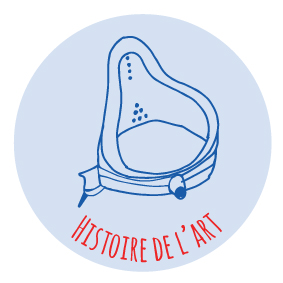 Lundi de 14h30 à 16h30 du 2 octobre au 16 avril (22 cours) sauf vacances scolairesLe XXè siècle : des Nabis à l’Art Contemporain, de Bonnard à Jef Koons 	                      (programme sur lartalille.fr)COURS D’HISTOIRE DE L’ART / De la Renaissance à l’Art Contemporain		     MARDI                                                                              par Philippe DUTHILLEUL									280€ - 140€Mardi de 14h30 à 16h30 du 2 octobre au 16 avril (22 cours) sauf vacances scolairesDe la Renaissance à l’Art Contemporain, Rencontre avec l’œuvre d’art, Histoire et sens.      (programme sur lartalille.fr)INITIATION A LA PHILOSOPHIE DE L’ART       	 			  	       JEUDI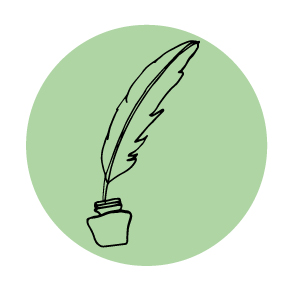 par Luc BRASSEUR										180€ - 90€ Jeudi de 19h à 21h30 du 9 novembre au 3 février (12 cours) sauf vacances scolairesLa Beauté / L’art, la technique et la vérité /  L'artiste, le travail et le monde industriel 	      (programme sur lartalille.fr)COURS D’HISTOIRE DE LA MUSIQUE	- Musiques actuelles		                  JEUDIpar François ELLA-MEYE									300€ - 150€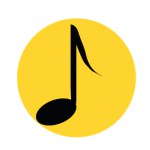 Jeudi de 14h à 17 h du du 2 octobre au 19 avril (23 cours) sauf vacances scolairesCours d’histoire des musiques actuelles, du jazz au rock en passant par l’électro, la soul ou le hip-hop, ce cours proposera une réflexion approfondie sur la notion de musique actuelle et son développement tout au long du vingtième siècle jusqu’à notre époque contemporaine.COURS DE DESSIN ACADEMIQUE d’OBSERVATION         LUNDI - MARDI - MERCREDIpar Desislava STOILOVA									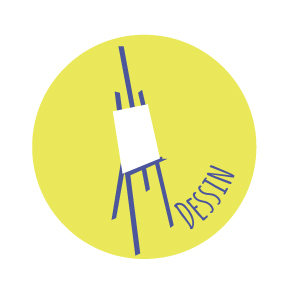 du 2 octobre 2017 au 30 juin 2017 (29 cours) sauf vacances scolairesLundi de 15h à 18h (3 heures) 									460€ - 270€Lundi de 19h à 21h (2 heures)									300€ - 180€Mardi de 14h30 à 17h30 (3 heures)								460€ - 270€Mercredi de 19h à 21h (2 heures) 								300€ - 180€Cours de dessin académique d’observation : à partir de différents objets et natures mortes, vous aborderez de manière progressive les pratiques fondamentales du dessin académique d’observation: la composition, la perspective, les proportions, les valeurs, le modelé. Vous découvrirez différentes techniques: mine de plomb, fusain, encre de chine, crayons couleurs, pastels…Tous niveaux. Matériel non fourni.COURS DE DESSIN / DESSINER LE NU	 - Modèle Vivant 				    LUNDIpar Philippe DUTHILLEUL									400€ - 300€Lundi de 18h30 à 21h (22 séances) du 3 oct au 17 avril  Le dessin de nu été inscrit dans les exercices imposés aux artistes et revient aujourd'hui parmi les apprentissages fondamentaux des écoles d'art. Au cours de 22 séances seront abordées par les techniques graphiques et picturales les bases de la construction et l'ensemble des méthodes de mises en forme plastique. Des expérimentations techniques permettront ensuite à chacun de pratiquer des formes d'expression plus personnelles.ATELIER DESSIN / MODELE VIVANT	 						   MARDIpar Philippe DUTHILLEUL									520€ - 320€Mardi de 18h30 à 21h30 (30 séances) du 4 octobre 2017 au 26 juin 2018 (il y aura un changement de professeur à Pâques).Chaque atelier permet à chacun d’explorer différentes techniques à travers le dessin d’un modèle vivant : crayon, fusain, pastel, sanguine, lavis, aquarelle, huile et acrylique.ATELIER D’ECRITURE                                                                                                      LUNDIpar Julien MOREL										250€ - 150€Lundi de 18h à 19h30 (29 séances) du 2 octobre 2017 au 25 juin 2018  - Atelier numéro 1 : « Je suis un autre »Nous explorerons les différentes façon de se dire, de se montrer sans démontrer; frontalement ou en portant des masques. Pour ce faire nous traverserons l’oeuvre de divers auteurs, tous à leur manière ont abordé « l’écriture de soi ». Il pourra s’agir de journaux intimes, récits de voyages ou d’apprentissage, ou encore d’échanges épistolaires.  L’année sera jalonnée par la lecture d’extraits de Duras, Tesson, Ruffin, Bouvier, Ernaux, Guibert, Fantée, Bukowski, Despentes…Lundi de 20h à 21h30 (29 séances) – Atelier numéro 2 :  « L'écriture c'est pas sérieux »		250€ - 150€Nous aborderons l'écriture par son versant onirique, ludique, surréaliste. Nous nous échapperons de la logique et des conventions, de la vraisemblance et de la bienséance. Nous placerons nos pas dans ceux de Perec, Queneau, Breton, Fersen, Souchon et autres "soufleurs de vers".ATELIER THEATRE			 			                                                 MARDIpar Julien MOREL										380€ - 180€Mardi de 19h à 21h (30 ateliers) du 4 octobre 2017 au 26 juin 2018 -  "Tous addicts?"Alcool, drogue, clopes, travail, portables.... Sommes nous tous dépendants? Peux t-on tout mettre sur le même plan? Nous allons questionner, mettre en scène et démonter nos mécanismes d'addictions. Nous verrons ce qu'elles peuvent avoir de tragique et de burlesque ; bref, de théâtral.Atelier ouvert à tous (initiés et débutants) dès 16 ans.ATELIER D’EXPRESSION MUSICALE « Corps Voix Instruments »                                    JEUDIpar Andréa SCHINDLER									280€ - 160€Jeudi 18h30 à 20h du 5 octobre au 28 juin (30 ateliers)Venez explorer votre voix, découvrir des instruments du monde (balafon, djembé, xylophone, senza  etc.), goûter au plaisir du "jouer ensemble" et de la polyphonie sans connaissance musicale préalable. A travers des jeux vocaux et instrumentaux, la danse, l'apprentissage de chansons et de rythmes simples ainsi que des temps de relaxation, il s'agit de créer collectivement un espace où chacun pourra explorer ses ressources créatives. L'atelier vise avant tout la joie et la détente. Eveil Corporel et Musical, ATELIER PARENT-ENFANT (18 mois - 3ans)            MERCREDIpar Andréa SCHINDLER								        10 séances 10€Mercredi 16h30 à 17h15 D’octobre à juin. Cet atelier vise à offrir aux enfants et à leurs parents/accompagnateurs un espace de partage et de complicité à travers l'exploration du monde sonore et dansé (gestuel). Découvrir ensemble des instruments du monde, développer l'écoute,  mémoriser des mouvements simples, jouer à reconnaître et imiter des sons connus et inconnus, chanter, s'amuser etc.  L'éveil corporel et musical sera un réel soutien pour les futurs apprentissages de votre enfant.COURS DE CHANT DEBUTANT par Andréa SCHINDLER						        10 cours particuliers 300€, 1h 35€Mercredi, jeudi, vendredi De septembre à juin, à la demande (jour et heure à convenir avec le professeur) Vous souhaitez explorer votre voix ? Acquérir les bases techniques de l'expression vocale ? Ce cours s'adresse à toute personne souhaitant se faire plaisir en découvrant sa voix. A partir de vos goûts musicaux, nous construirons des cours personnalisés. Tous les styles sont bienvenus (variété, pop, chanson française etc.). Il est essentiel que vous chantiez la musique qui vous plaît. Aucune connaissance musicale préalable n’est nécessaire. COURS DE CHANT COLLECTIF              Débutants et/ou initiéspar Andréa SCHINDLER                                                                                                                   voir sur le site lartalille.frMercredi, jeudi, vendredi De septembre à juin, à la demande (jour et heure à convenir avec le professeur) Vous souhaitez prendre des cours de chant à plusieurs (couple, amis, famille) ? Ce cours est idéal pour partager un moment entre proches tout en explorant ses propres capacités. COURS de CHANT LYRIQUE		Chanteurs sachant lire la musique 			par Cécile WITTENDAL							         voir sur le site lartalille.frCours individuels, du 4 septembre au 29 juin, 3 formules possibles, contacter le professeur 06 84 09 56 68Le cours de chant lyrique s’adresse autant à des chanteurs amateurs sachant lire la musique et participant aux activités d’une chorale qu’à des étudiants du conservatoire ou à des chanteurs professionnels. Nous travaillons à partir du répertoire qui permet d’explorer progressivement les possibilités vocales et expressives du chanteur. La technique est envisagée au service du confort du chanteur et dans le but d’optimiser l’expression musicale et théâtrale.COURS d’INITIATION AU PIANO	Débutants et/ou initiés	 par François ELLA-MEYE						                         10 cours particuliers 350€De septembre à juin, à la demande (jour et heure à convenir avec le professeur)Apprendre le piano tardivement est souvent une envie qu'on n'ose pas assouvir par peur d'un apprentissage trop lourd : le solfège ou la théorie peuvent en effet effrayer ! Mais ce cours proposera une initiation au piano qui passe d'abord par l'oreille et par l'écoute, au-delà de toute connaissance préalable en théorie musicale, pour avant tout se faire plaisir et découvrir l'instrument.COURS DE GUITARE JAZZ		Niveau intermédiaire à avancé.par Léo RATHIER 							          10 cours particuliers 300€, 1h 35€Mardi après-midi et soir, mercredi matin et après-midi (à convenir avec le professeur)Le Jazz est une musique idéale si vous souhaitez vous familiariser avec l’improvisation, découvrir de nouveaux modes de jeu, développer votre technique instrumentale et votre oreille.A travers l’étude de morceaux caractéristiques des différents courants du jazz (Swing, Bebop, Cool Jazz, Latin Jazz…) ce cours de guitare vous propose de travailler sur des points essentiels à la compréhension du style: l’apprentissage de thèmes (mélodies), les gammes qui vous serviront pour improviser, l’harmonie, le rythme etc.ADHESIONS - INSCRIPTIONS - RENSEIGNEMENTS                                            L’ADHESION est de 10€ par personne, elle est de 100 € pour les Institutions.L’adhésion est obligatoire pour toute personne suivant un cours, elle vaut pour tous les cours. Elle est demandée à tout utilisateur de l’association l’Art à Lille, professeurs, modèles, musiciens, artistes résidents. Sont bienvenus particuliers et entreprises Sympathisants (10 €) et Donateur (+ de 10€) lesquels recevront un reçu fiscal au titre de don aux œuvres (loi sur le Mécénat). L’Art à Lille développe des partenariats avec l’Hôpital Saint Vincent et avec le quartier de Moulins à Lille. Chaque don dédié sera utilisé pour l’action ciblée. L’Art à Lille n’est pas subventionnée.INSCRIPTIONS 	                               	Voir les tarifs sur le site de l’Art à Lille : http://lartalille.fr L’inscription aux cours est prise pour l’année ou pour une période donnée, facilité d’échelonner les paiements. L’inscription est définitive à l’issue du premier cours.L’absence aux cours n’est pas remboursable.Chaque cours peut être intégré en cours d'année, un tarif au prorata sera établi. Inscriptions par courrier l’Art à Lille, 15 rue de Seclin Lille, accompagnée d’un ou de plusieurs chèques de règlement. Journée d’inscription le samedi 9 septembre, de 9h à 16h. 15 rue de Seclin Lille. Renseignements par mail téléphone ou sms : lartalille@nordnet.fr - 06 07 90 46 28.NOTA :             				        Les cours ont lieu à la Galerie Collégiale - Lille, 15 rue de Seclin - LillePas de cours pendant les vacances scolaires.Début des cours : Les cours collectifs commencent la 1ère semaine d’octobre, les cours particuliers peuvent commencer en septembre.